В соответствии со статьей 16 Федерального закона                                              от 6 октября 2003 года  № 131-ФЗ "Об общих принципах организации местного самоуправления в Российской Федерации", статьей 31 Градостроительного кодекса Российской Федерации от 29 декабря 2004 года № 190-ФЗ, статьей 4 Закона Оренбургской области от 21 февраля 1996 года "Об организации местного самоуправления в Оренбургской области", Уставом муниципального образования Тюльганский район,                                          п о с т а н о в л я ю:1. Создать комиссию по землепользованию и застройке муниципального образования Тюльганский район и утвердить в составе согласно приложению №1.2. Утвердить Положение о порядке деятельности комиссии по землепользованию и застройке муниципального образования Тюльганский район согласно приложению № 2.3. Контроль за исполнением настоящего постановления возложить на заместителя главы администрации района по оперативному управлению.4. Постановление вступает в силу со дня его подписания и подлежит официальному обнародованию на официальном сайте муниципального образования Тюльганский район в сети «Интернет».Глава района                                                                                         И.В. Буцких                                                                           Приложение №1                                                                         к постановлению главы администрации района                                                                       	________№_________СОСТАВкомиссии по землепользованию и застройкемуниципального образования Тюльганский район- начальник отдела администрации района по управлению имуществом и земельным                отношениям;-       главный специалист – юрист администрации района;- начальник центрального  ПО филиала ОАО «МРСК-Волги» -«Оренбургэнерго» Тюльганский РЭС (по согласованию);-    начальник ЛТЦ (п.Тюльган) МЦТЭТ (Центральный) ПАО «Ростелеком» (по согласованию);- начальник КЭС Тюльганского района  филиала АО «Газпромгазораспределение Оренбург»  в Оренбургском районе (Оренбургцентрсельгаз) (по согласованию);-    главы поссельсоветов.                                                                       Приложение №2                                                                       к постановлению главы администрации района                                                                                                                                             ___________№________ПОЛОЖЕНИЕо порядке деятельности комиссии по землепользованиюи застройке муниципального образования Тюльганский район1. Общие положения1.1. Настоящее Положение о порядке деятельности комиссии по землепользованию и застройке муниципального образования Тюльганский район(далее - Положение) разработано в соответствии с Градостроительным кодексом Российской Федерации, Федеральным законом "Об общих принципах организации местного самоуправления в Российской Федерации" и Уставом муниципального образования Тюльганский район.2. Задачи и функции Комиссии2.1. Комиссия создается в целях реализаций положений Градостроительного кодекса Российской Федерации о разработке, внесении изменений в правила землепользования и застройки муниципального образования Тюльганский район(далее - правила), предоставления разрешения на условно разрешенный вид использования земельного участка или объекта капитального строительства и предоставления разрешения на отклонение от предельных параметров разрешенного строительства, реконструкции объектов капитального строительства.2.2. Комиссия осуществляет следующие функции:2.2.1. принимает и рассматривает поступившие заявления;2.2.2. обеспечивает организацию и проведение публичных слушаний по отдельным вопросам градостроительной деятельности, а именно:по проектам правил землепользования и застройки;по вопросам внесения изменений и дополнений в правила землепользования и застройки;по проектам планировки территории;по проектам межевания территории;по проектам генеральных планов (и внесения в них изменений) муниципальных образований Тюльганского района Оренбургской области;по вопросам предоставления разрешений на условно разрешенные виды использования земельных участков или объектов капитального строительства;по вопросам предоставления разрешения на отклонение от предельных параметров разрешенного строительства, реконструкции объектов капитального строительства;по вопросам изменения одного вида разрешенного использования земельных участков и объектов капитального строительства на другой вид такого использования.2.2.3. обеспечивает рассмотрение проектов о внесении изменений в правила землепользования и застройки;2.2.4. осуществляет мероприятия в соответствии со статьей 39 Градостроительного кодекса РФ.2.3. В целях реализации полномочий в установленной сфере деятельности Комиссия имеет право:2.3.1. осуществлять мероприятия, принимать решения с учётом требований действующего законодательства, направленные на реализацию полномочий по подготовке проекта о внесении изменений в правила землепользования и застройки и реализации правил землепользования и застройки, по организации и проведению публичных слушаний по вопросам, находящимся в компетенции Комиссии;2.3.2. определять перечень необходимых мероприятий в целях организации и проведения публичных слушаний по вопросам компетенции Комиссии;2.3.3. запрашивать в установленном порядке у государственных, муниципальных органов и организаций, у специализированных организаций заключения, иные документы и материалы, относящиеся к рассматриваемым на заседаниях (в том числе проводимых в форме публичных слушаний) вопросам;2.3.4. инициировать создание согласительных комиссий с привлечением экспертов в целях досудебного урегулирования конфликтных ситуаций по вопросам землепользования и застройки при применении и реализации правил землепользования и застройки;2.3.5. привлекать специалистов, независимых экспертов к работе по подготовке соответствующих рекомендаций;2.3.6. публиковать материалы о своей деятельности, в том числе путём размещения на официальном сайте Администрации Тюльганского района;2.3.7. в соответствии с порядком и сроками проведения работ по подготовке проекта о внесении изменений в правила землепользования и застройки или в генеральные планы направлять председателю Комиссии соответствующие предложения по выполнению работ, подводить итоги выполненных работ;2.3.8. осуществлять иные права, связанные с подготовкой проекта о внесении изменений в правила землепользования и застройки и генеральные планы и их применением по вопросам, входящим в компетенцию Комиссии;2.3.9. готовить рекомендации главе Администрации Тюльганского района по вопросам внесения изменений в правила землепользования и застройки и генеральные планы или об отклонении предложений о внесении изменений в правила землепользования и застройки и генеральные планы.3. Порядок работы комиссии и организация ее деятельности3.1. Комиссия осуществляет свою деятельность во взаимодействии с органами государственной власти, отраслевыми (функциональными) и территориальными органами администрации муниципального образования Тюльганский, а также заинтересованными юридическими и физическими лицами.3.2. Комиссия вправе:1) запрашивать в установленном порядке и получать от руководителей государственных органов, органов местного самоуправления, организаций и граждан документы, необходимые для реализации возложенных на комиссию функций;2) проводить в случае необходимости расширенные заседания с участием представителей заинтересованных федеральных органов исполнительной власти, органов исполнительной власти Оренбургской области, органов местного самоуправления и иных лиц, не входящих в состав комиссии;3) создавать рабочие группы с привлечением по согласованию специалистов органов государственной власти и местного самоуправления, экспертных организаций независимо от форм собственности, иных лиц, обладающих специальными познаниями;4) опубликовывать в средствах массовой информации сообщения по вопросам, относящимся к компетенции комиссии;5) вносить в порядке, предусмотренном муниципальными правовыми актами, предложения главе муниципального образования Тюльганский район по вопросам, связанным с деятельностью комиссии;6) осуществлять иные права, связанные с деятельностью комиссии, в соответствии с действующим законодательством Российской Федерации.3.3. Деятельность комиссии осуществляется на коллегиальной основе. В состав комиссии входят председатель комиссии, заместитель председателя комиссии, секретарь комиссии и иные члены комиссии. 3.4. Полномочия председателя КомиссииПредседатель Комиссии осуществляет следующие функции:1) осуществляет общее руководство деятельностью Комиссии, определяет перечень, сроки и порядок рассмотрения вопросов на заседаниях Комиссии;2) распределяет обязанности между членами Комиссии;3) даёт поручения Комиссии по рассмотрению вопросов, поставленных в обращениях заинтересованных лиц;4) подписывает протоколы заседаний Комиссии;5) определяет наименования и состав рабочих групп, творческих коллективов, согласительных комиссий по досудебному урегулированию конфликтных ситуаций в области землепользования и застройки, по вопросам применения правил землепользования и застройки, утверждает порядок их работы;6) проводит заседания Комиссии;7) утверждает заключения о результатах публичных слушаний по вопросам, входящим в компетенцию Комиссии;8) утверждает формы документов, положений о рабочих группах, творческих коллективах в форме решений председателя Комиссии;9) осуществляет другие функции.Полномочия заместителя председателя Комиссии3.5.1. Заместитель председателя осуществляет следующие функции:1) выполняет отдельные поручения председателя Комиссии;2) осуществляет полномочия председателя Комиссии в период его временного отсутствия;3) обеспечивает:- работу Комиссии и необходимое взаимодействие Комиссии с функциональными и территориальными органами, организациями, участвующими в подготовке и реализации правил землепользования и застройки и генеральных планов, Советом депутатов Тюльганского района Оренбургской области, государственными органами, экспортирующими организациями, общественными организациями и другими заинтересованными лицами;- организацию деятельности Комиссии;- централизованный приём заявок от физических и юридических лиц на проведение публичных слушаний по вопросам, входящим в компетенцию Комиссии;- подготовку плана проведения публичных слушаний по вопросам, входящим в компетенцию Комиссии;- подготовку и организацию проведения публичных слушаний по вопросам, входящим в компетенцию Комиссии, посредством организации взаимодействия Комиссии с заявителем;- подготовку заключений о результатах публичных слушаний по вопросам, входящим в компетенцию Комиссии;- опубликование заключения о результатах публичных слушаний по вопросам, входящим в компетенцию Комиссии;- направление главе Администрации Тюльганского района, иным лицам в соответствии с установленными требованиями рекомендаций Комиссии о результатах публичных слушаний по вопросам, входящим в компетенцию Комиссии;- представление в Совет депутатов Тюльганского района Оренбургской области информации о планируемых публичных слушаниях по вопросам, входящим в компетенцию Комиссии.3.5.2. В целях реализации полномочий заместитель председателя Комиссии вправе:1) осуществлять подготовку и направление председателю Комиссии предложений по координации работ по подготовке проекта о внесении изменений в правила землепользования и застройки и генеральные планы, проведению публичных слушаний по вопросам, входящим в компетенцию Комиссии;2) обеспечивать подготовку и представление проектов форм документов на утверждение председателю Комиссии;3) осуществлять иные права, связанные с подготовкой проекта о внесении изменений в правила землепользования и застройки и генеральные планы, их применения и реализации, проведением публичных слушаний, деятельностью Комиссии, территориальных и функциональных органов Администрации Тюльганского района, уполномоченных на организацию и проведение публичных слушаний.Функции секретаря Комиссии3.6.1. Секретарь Комиссии является начальником отдела архитектуры и градостроительства Администрации Тюльганского района.3.6.2. Секретарь Комиссии:1) обеспечивает техническое обслуживание деятельности Комиссии;2) принимает меры по организационному обеспечению деятельности Комиссии;3) осуществляет информационное и методическое обеспечение Комиссии;4) обеспечивает подготовку запросов, проектов решений, других материалов и документов, касающихся выполнения задач и полномочий Комиссии;5) обеспечивает подготовку материалов к заседаниям Комиссии;6) ведет протоколы заседаний Комиссии, обеспечивает их хранение в установленном порядке. Срок подготовки и подписания протокола – 5 рабочих дней с даты заседания комиссии;7) обеспечивает оформление и рассылку решений, выписок из решений, а также других документов;8) выполняет поручения председателя и заместителя председателя Комиссии;9) организует контроль и исполнение решений Комиссии;11) участвует в голосовании при принятии решений по рассматриваемым Комиссией вопросам;12) осуществляет другие функции.3.7.  Обязанности и права члена Комиссии3.7.1. Обязанности члена Комиссии:1) участвует в рассмотрении вопросов, входящих в компетенцию Комиссии;2) участвует в голосовании при принятии решений Комиссии;3) вносит предложения по рассматриваемым на заседаниях Комиссии вопросам, входящим в компетенцию Комиссии;4) знакомится с нормативными правовыми актами, информационными и справочными материалами по вопросам деятельности Комиссии;5) осуществляет иные полномочия.3.7.2. В целях реализации полномочий имеет право:1) вносить предложения по урегулированию конфликтных ситуаций по вопросам применения правил землепользования и застройки;2) выражать особое мнение в письменной форме с изложением аргументов в случае несогласия с решениями Комиссии;3) участвовать в работе согласительных комиссий по урегулированию конфликтных ситуаций в случае включения в состав.Порядок проведения заседаний Комиссии3.8.1. Заседания Комиссии проводятся по мере поступления заявлений, с учётом сроков предусмотренных действующим законодательством.Комиссия принимает решения в форме заключений. Заседания Комиссии являются открытыми.3.8.2. Комиссия осуществляет свою деятельность в форме заседаний, в том числе проводимых в форме публичных слушаний. Публичные слушания проводятся в порядке предусмотренным действующим законодательством и решением Собрания депутатов Павловского района Алтайского края.3.8.3. Члены Комиссии уведомляются телефонограммой за три дня о месте, дате и времени проведения заседания Комиссии.3.8.4. Заседания Комиссии ведет председатель Комиссии или заместитель председателя. В случае отсутствия председателя Комиссии и его заместителя заседание ведет член Комиссии, уполномоченный на это решением председателя Комиссии.3.8.5. Члены Комиссии участвуют в заседаниях лично. Комиссия правомочна принимать решения при наличии кворума не менее 50 процентов от общего числа членов Комиссии, в том числе при наличии мнения члена Комиссии, оформленного в письменном виде, при его личном отсутствии на заседании.3.8.6. Комиссия заседает по мере необходимости, но не реже одного раза в квартал.3.8.7. На заседания Комиссии по приглашению председателя Комиссии могут приглашаться представители органов государственной власти, органов местного самоуправления, общественных объединений, иных организаций, физические лица и их представители.3.8.8. Комиссия подотчетна главе Администрации Тюльганского района.3.9. Принятие решений Комиссией3.9.1. Решения Комиссии принимаются отдельно по каждому вопросу путём открытого голосования простым большинством голосов от числа членов Комиссии, присутствующих на заседании. При равенстве голосов голос председателя Комиссии, либо председательствующего на заседании является решающим.3.9.2. В случае отсутствия на заседании член Комиссии вправе изложить своё мнение по рассматриваемым вопросам в письменной форме, которое оглашается на заседании и приобщается к протоколу заседания.3.9.3. При несогласии с принятым решением член Комиссии вправе изложить в письменной форме своё особое мнение, которое подлежит обязательному приобщению к протоколу заседания.3.9.4. Итоги каждого заседания Комиссии оформляются протоколом, который подписывается председательствующим на заседании Комиссии. К протоколу могут прилагаться документы, связанные с темой заседания.3.9.5. Комиссия по результатам заседаний издаёт заключение за подписью председателя Комиссии, либо исполняющего его обязанности.3.9.6. Рекомендации, принятые Комиссией по вопросам, входящим в её компетенцию, направляются главе Администрации Павловского района для принятия соответствующих решений.3.10. Финансовое и материально-техническое обеспечение деятельности Комиссии3.10.1. Техническое обеспечение деятельности Комиссии осуществляет Администрация Тюльганского района.3.10.2. Техническую организацию работы Комиссии обеспечивает секретарь Комиссии.3.10.3. Администрация Тюльганского района предоставляет Комиссии необходимое помещение для проведения заседаний, публичных слушаний.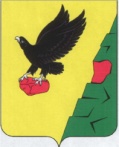 Муниципальное образованиеТюльганский районОренбургской областиАДМИНИСТРАЦИЯТЮЛЬГАНСКОГОРАЙОНАП О С Т А Н О В Л Е Н И ЕМуниципальное образованиеТюльганский районОренбургской областиАДМИНИСТРАЦИЯТЮЛЬГАНСКОГОРАЙОНАП О С Т А Н О В Л Е Н И ЕМуниципальное образованиеТюльганский районОренбургской областиАДМИНИСТРАЦИЯТЮЛЬГАНСКОГОРАЙОНАП О С Т А Н О В Л Е Н И Е    _______________   №    _703-п    _______________   №    _703-п    _______________   №    _703-пО создании комиссии по землепользованию и застройке муниципального образования Тюльганский районО создании комиссии по землепользованию и застройке муниципального образования Тюльганский районРазослано:райпрокурору,  орготделу, отделу архитектуры и градостроительства, членам комиссии.Председатель комиссии- заместитель главы администрации района по оперативному управлению;Заместитель председатель комиссии- начальник комитета по вопросам газо-тепло-электроснабжения, строительства, транспорта и связи администрации района;Секретарь комиссии- главный архитектор Тюльганского района.                         Члены комиссии: